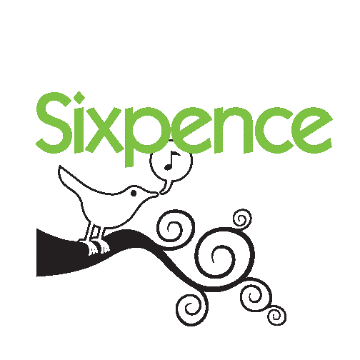                 NEBRASKA EARLY CHILDHOOD EDUCATION ENDOWMENT BOARD OF TRUSTEES AGENDA Wednesday, September 16, 20201:00-4:00 CSTThe meeting conducted via Zoom onlyhttps://zoom.us/j/99894388661 Welcome & Introductions; Open Meetings Act Information 				Roll CallApprove Minutes from June 10, 2020 (Support Material)				              ACTION Review Financial Reports, funding forecast, and potential responses to funding           Discussion*                                                 (Support Materials; Kevin Cloonan, NCFF, Dan Harshman, NDE andElizabeth Everett, FFN attending) Review 2019-2020 Evaluation Report (Support Materials; Rosie Zweiback attending)                                                                                                                   	                                                                                                                                         Discussion*                                                                                                                                           					       Discuss and approve Carry Over Requests Fremont, OPS Home-base, Columbus               ACTION                                                                          OPS Center, Crete, Millard, Scottsbluff, Seward, LPS Home-basePapillion, Columbus, and York (Support Material)                                                                    Review All Grantee Status Report (Support Material) 	                                                   Discussion*                                                                                                                                                               								                                                                                                                                                                                                                                                                                                                                                                                                                                                                                              	                    					Discussion Biennial Draft Report (Support Materials; First Five Nebraska Elizabeth Everett attending)                                                                                                                                     Discussion*                                  	                                                               Approve 2021 Board Meetings Dates:                                                                                         ACTION                                                                                                                                                                                                                               Wednesday, January 20 1-4 pmWednesday, March 17 1-4 pm Wednesday, June 9 1-4 pmWednesday, September 15 1-4 pm Wednesday, November 17 1-4 pm												Adjourn                                                                                                                                                   ACTION																						*After each discussion item, there will be an opportunity for public input.Next Meeting: Wednesday, November 18, 2020, 1:00-4:00 pm